RESUMEFirst Name of Application CV No 1680774Whatsapp Mobile: +971504753686 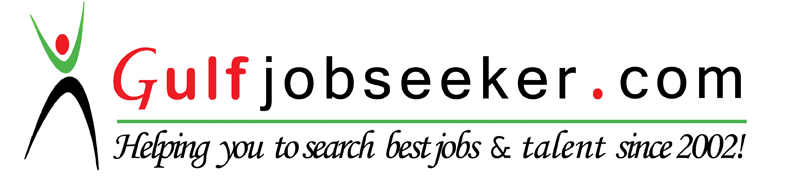 To get contact details of this candidate Purchase our CV Database Access on this link.http://www.gulfjobseeker.com/employer/services/buycvdatabase.php PROFESSIONAL OBJECTIVETo shoulder tough jobs as a challenge and wade into them with determination and enthusiasm there by realizing my dream of becoming an indispensable part in the privileged team PROFILEEnjoy the challenge of learning and applying  knowledge Always encourage others to do their best ,to keep trying and not to give upEDUCATIONAL QUALIFICATION SSLC from Board of Public Examination in 2009 with 85% Plus two from Board Of Higher Secondary Examination in 2011 with 75 %Diploma in dental mechanics frpm AmrithaVIswa Vidhya Peedam(AIMS Cochin) in 2013 with  64%HOBBIESListening Music ReadingWax Carving WORK EXPERIENCETwo Year and six month experianceas dental Technician with denyal ceramist From Al-Azhar Dental College ,ThodupuzhaTwo Year and six month experianceas dental Technician with dental ceramist(Part time) From grace Dental Clinic, ThodupuzhaPROFFESIONALDETAILSComplete Denture ,RPD ,FPD, Flexible RPD FabricationMaxillo FAcial Prosthesis (Eye, Ear ,Nose, Hand )Ortho Dontic Appliance FabricationPERSONAL PROFILE GENDER                              : FemaleDate of Birth                     :16 -04-1993 Age                                      :22 yearsMartial Status                   :SingleNationality                        : IndianReligion                             : hindu  Languages Known          :Malayalam, English , HindiDECLARATIONI hereby declare that above information are correct in best of my knowledge 